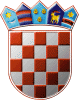 REPUBLIKA HRVATSKAVARAŽDINSKA ŽUPANIJAOPĆINA SVETI ILIJAOpćinsko vijećeKLASA: 402-01/19-03/01-16                                                                       URBROJ: 2186/08-19-01Sveti Ilija, 19. rujna 2019.								Na temelju članka 30. Statuta Općine Sveti Ilija („Službeni vjesnik Varaždinske  županije”, br. 5/18), Općinsko vijeće Općine Sveti Ilija na 16. sjednici održanoj 19. Rujna 2019. godine, donijelo jeO D L U K U   O  IZMJENAMA I DOPUNAMA ODLUKE o mjerama poticaja za uređenje nekretnina na području Općine Sveti IlijaČl. I.U članku 1. st.1.  iza riječi za: mijenjaju se točka 1. i točka 2. tako da iste glase: ...Uređenje / adaptaciju / nekretnina koje su stečene kupnjom, darovanjem  ili nasljeđivanjem na kojima je bio stambeni objekt ili se nalazi stambeni objekt iStjecanje kupnjom / darovanjem / nasljeđivanjem neizgrađenih građevinskih zemljišta u svrhu izgradnje stambenog objektapreostali dio st. 1. ostaje neizmijenjen.Članak II.U članku 2. u st. 1.  iza riječi „kupili” dodaje se zarez i briše se tekst „ili naslijedili  nekretninu na području Općine u 1/1 dijelu čestice” te se umjesto njega dodaje tekst: „naslijedili ili stekli darovanjem nekretninu na području Općine u 1/1 dijela kat. čestice:” dok preostali dio stavka 1. ostaje neizmijenjen.U članku 2. u st. 2.  iza riječi „kupili” dodaje se zarez i briše se tekst „ ili naslijedili zemljište na području Općine u 1/1 dijelu čestice:” te se umjesto njega dodaje tekst:  „  naslijedili ili stekli darovanjem nekretninu – neizgrađeno građevinsko zemljište  na području Općine u 1/1 dijela kat. čestice dodijeliti poticaj u iznosu od 15.000,00 kuna.Ostali stavci (st.3. i 4.) ostaju neizmijenjeni.Članak III.U članku 3. u st. 1. iza riječi „ Natječaj za dodjelu poticaja iz čl. 2. Odluke, ” dodaje se tekst „ili korisnici mirovine „ a u preostalom dijelu stavak ostaje neizmijenjen.Iza stavka 1. dodaje se stavak 2.  koji glasi: Smatra se da korisnik poticaja nema u vlasništvu stan, kuću, kuću za odmor ili sličan objekt pogodan za stanovanje ako je on ili  njegov supružnik suvlasnik nekretnine u omjeru manjem od ¼ dijela nekretnine. Dosadašnji st. 2. postaje st. 3. te se isti mijenja tako da  glasi: „Kod nasljeđivanja ili darovanja nekretnine, osim uvjeta iz stavka 1. ovog članka, korisnici poticaja ne smiju imati prijavljeno prebivalište, a niti živjeti bez prijavljenog prebivališta na adresi naslijeđene ili darovanje nekretnine najmanje 10 (deset) godina prije pravomoćnosti rješenja o nasljeđivanju ili sklapanja ugovora o darovanju, a ugovor o kupoprodaji ne smije biti sklopljen prije datuma objave natječaja.„Članak IV.U čl. 4. iza st. 1. dodaje se st. 2.  koji glasi: „Djeca članovi obitelji korisnika nisu dužni zadržati prebivalište neprekidnih 10 godina već samo do svoje punoljetnosti, ukoliko isti postanu punoljetni prije isteka tog roka. Korisnik ili njegov supružnik nema obvezu zadržati prebivalište odnosno ima pravo odjaviti prebivalište prije isteka desetogodišnjeg roka u slučaju promjene osobnog stanja (razvoda braka i sl).”Stavak 2. koji postaje stavak 3. ostaje neizmijenjen. Članak V.U čl. 5. mijenja se st. 5.  i to u: - podstavku 1 iza riječi „nasljeđivanju”  dodaju se riječi /ugovora o darovanju /  dok preostali tekst ostaje neizmijenjen- podstavku 2. iza riječi „naslijedio” briše se zarez i dodaju riječi „ili stekao darovanjem,”- podstavku 3. iza riječi „naslijedio” briše se zarez i dodaju riječi „ili stekao darovanjem,”-  podstavku 5. iza riječi „Natječaj za dodjelu poticaja” dodaju se riječi „ili  korisnik mirovine”- podstavku 6. iza riječi „nasljeđivanja)” briše se zarez i zagrada i dodaju riječi „ili  kod darovanja),”dok u preostalom dijelu stavak ostaje neizmijenjen. Članak  VI.Preostali članci Odluke o mjerama poticaja za uređenje nekretnina na području Općine Sveti Ilija od 26.04.2018. ostaju neizmijenjeni („Službeni vjesnik Varaždinske županije“ broj 28/18). Članak VII.Prijelazne i završne odredbeKorisnici koji su podnijeli prijavu za dodjelu poticaja na temelju  Odluke o mjerama poticaja za uređenje nekretnina na području Općine Sveti Ilija od 26.04.2018. („Službeni vjesnik Varaždinske županije“ broj 28/18). prije stupanja na snagu ove Odluke o izmjenama i dopunama Odluke o mjerama poticaja za uređenje nekretnina na području Općine Sveti Ilija, imaju pravo na dodjelu poticaja ukoliko ispunjavaju uvjete predviđene tom Odlukom ili  Odlukom o izmjenama i dopunama Odluke.Ova Odluka o izmjenama i dopunama Odluke o mjerama poticaja za uređenje nekretnine na području Općine Sveti Ilija stupa na snagu osmoga dana od dana objave u „Službenom vjesniku Varaždinske  županije“.							Predsjednik Općinskog vijeća							Zdravko Ostroški, dipl. ing.